PROBLEMAS SIN PROBLEMAS!!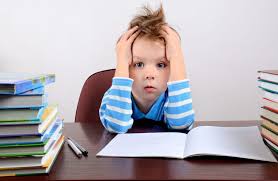 En una fábrica trabajan 199 personas. En la primera planta hay 58 y en la segunda 69. ¿Cuántas trabajan en la tercera?Un ascensor inicia el descenso a 200metros de altura y se para a 147 metros. ¿Cuántos metros ha descendido?Se construye un rascacielos de 48 plantas y en cada una hay 13 viviendas. ¿Cuántas viviendas tiene en total?Si compras caramelos por valor de 56 céntimos y pagas con 1 euro. ¿Cuánto dinero te tienen que devolver? (recuerda que 1 euro =  100 céntimos)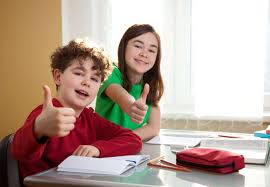 